Муниципальное бюджетное  общеобразовательное учреждение   Раково – Таврическая средняя общеобразовательная школа № 6( МБОУ   Раково-Таврическая  СОШ №6)С 25 мая по 5 июня  в школе проводилась акция «Чистые берега  Евразии ». Все учащиеся школы не остались в стороне и активно стали принимать участие в мероприятиях данной акции.
Количество участников акции: 15  человек. Площадь убранной территории-  78 м.кв.
Собравшись  на берегу   пруда, взяв с собой перчатки и мусорные пакеты, начали уборку берега.
Результатом работы стал чистый берег  пруда 
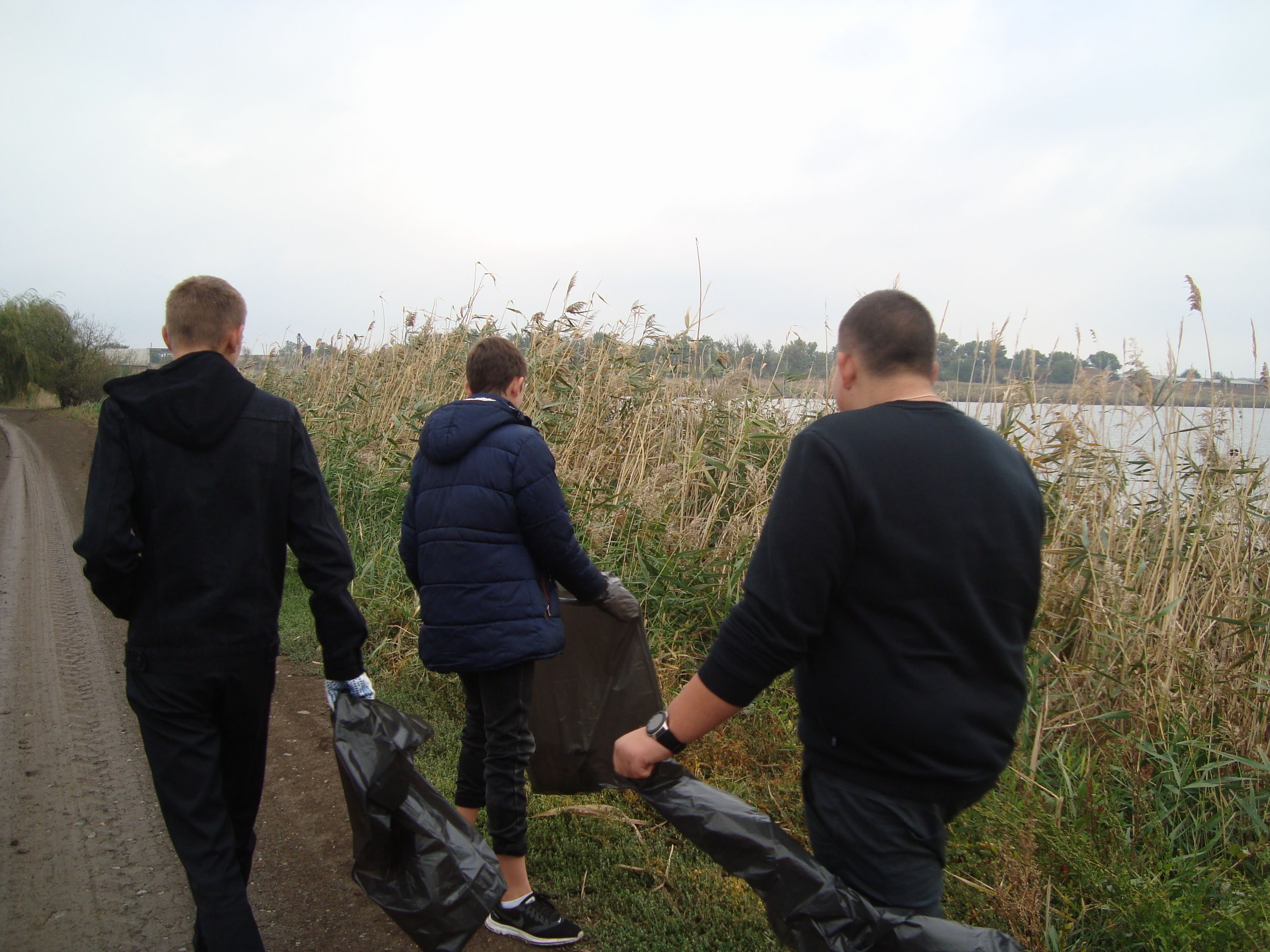 